Welcome to parallel learning trustA Special and Alternative Provision Multi-Academy Trust.The Trust is committed to transforming lives for all pupils. Currently we have seven academies that offer alternative or special provision for those children with social, emotional or mental health needs.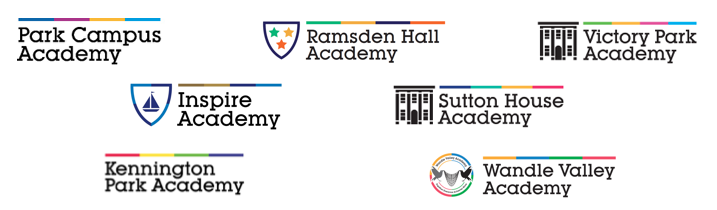 Application Deadline: 1st July 2022All applications must be sent electronically to tahmet@wandlevalleyacademy.org.uk before the deadline. Any applications received after this time will not be considered.Dear CandidateThe opportunity:Work in an environment where you can plan and deliver an enriched and multi-sensory curriculum to meet the needs of pupils who are unable to access learning in a mainstream setting. Wandle Valley Academy allows you to have flexibility and freedom in your classroom and there are potential opportunities to work across other key stages and offer outreach to local schools.As a potential candidate you:Will have a passion for supporting pupils with SEMH needs and be able to adapt to meet the needs of the pupils in your class. You will be a qualified teacher with experience of working across Key Stage 3 & 4.Please complete the online application form. In addition, we ask that you provide a written statement of no more than two sides of A4 (in times roman, font size 11) detailing:how you feel your experience and qualities meet the person specificationtwo examples of experience that demonstrate positive impact in your current or previous role(s)why you want to work specifically in our Trust, and the challenges and opportunities we faceIf you would like further information or would like to have an informal conversation about the role with the Headteacher please contact Toni Ahmet by telephone 020 8648 1365 or email tahmet@wandlevalleyacademy.org.uk. I look forward to receiving your application.Your sincerelyLynda HarrisHeadteacherEthos and valuesEthosWandle Valley Academy aims to create an environment that allows all our pupils to be individuals, whilst supporting them in a safe and nurturing environment.Where pupils learn about more than just formal education. Where there is a strong emphasis on Emotional Literacy, Social Skills and preparation for life outside Wandle Valley Academy. We teach the whole child.We believe our school will nurture all individuals in their journey to achieve their full and unique potential.  Where we acknowledge pupils strengths by offering a curriculum that will allow them to develop and succeed, and most importantly, where they realise their self worth and gain in confidence to access the outside world and become life long learners.We are committed to developing a welcoming, safe and stimulating learning environment, where we ensure that pupils, parents/carers and staff all live by our school moto of ‘Together Everyone Achieves More’.ValuesRespectHonestyDeterminationResilienceEmpathyJob DescriptionWandle Valley Academy is an SEMH school in Carshalton dedicated to pupils across all Key Stages with Social Emotional and Mental Health needs (SEMH) and part of the Parallel Learning Trust.  Some pupils have associated difficulties and can express severe and complex social and behavioural needs. A background and interest in working with SEMH children and young people is essential.Our school recognises our moral and statutory responsibility to safeguard and promote the welfare of all pupils.  We endeavour to provide a safe and welcoming environment where pupils are respected and valued.The offer of the post is subject to statutory clearance by the Disclosure and Barring Service and a successful induction/probationary period.  The appointment will be subject to two satisfactory references, one of which must be from the candidate’s most recent employer.  Although the post may be offered, the appointment cannot be confirmed until references are received.The Key duties of the Creative Arts Teacher:Co-ordinate Creative Arts work within the school, developing schemes of work in accordance with school policy and external requirementsOversee the resources of the department, being responsible for ordering and controlling materials and other equipmentBe responsible for the budget of the department, planning and controlling expenditureOversee and monitor the accuracy of external examination entries, working effectively with the Examinations Officer and Assistant Headteacher responsible for data.Organise the annual end of year show of year Creative Arts Exhibition.Taking responsibility for the progress of all pupils within the subject area.Planning, preparing and teaching lessons that cater for a range of needs within the class.Motivating pupils with enthusiastic, imaginative presentation.Maintaining discipline.Preparing and marking work to facilitate positive pupil development.Meeting requirements for the assessment and recording of pupils' development.Providing regular feedback to parents/carers on a pupil's progress.Working with others to plan and coordinate work.Keeping up to date with changes and developments in the structure of the curriculum.Organising and taking part in school events, outings and activities.Working with parents/carers and school governors to maximise their involvement in the school.Meeting with other professionals (e.g. education welfare officers, educational psychologists etc).Carry out any other tasks as agreed by the SLT.Person specificationFactorEssentialDesirableQualificationsQualified Teacher StatusDegreeOr equivalent experience within this area Multi Skilled approach ie Art, photography, graphics, DT etcKnowledge and UnderstandingHave a clear understanding of the National Curriculum and its application.A knowledge of strategies that enable the teacher to differentiate lessons for mixed ability pupils.Develop a creative and cross-curricular curriculum.Motivate and inspire pupilsAn understanding of team workSome experience of SEMH pupilsCommunicationThe ability to communicate effectively in a verbal and written form to a range of audiences.Skills and AptitudesThe ability to teach a variety of art based skills across a wide age range of pupils and abilities.Effectively use a variety of teaching and organisational styles and resources including ICT.A willingness to work throughout the Whole School.Ability to develop and maintain good professional relationships and contribute positively to the school.Act as a role model for staff and pupils.Act with sensitivity and resolve conflicts.Work with and deploy support staff effectively.The ability to contribute to a specific curriculum area or areas.DispositionBe committed to raising the levels of achievement for all.Ability to work as part of a team.Personal QualitiesPassionate about Learning and TeachingOpen minded, reflective and adaptable to changing circumstances and new ideas.Able to enthuse and reflect upon experienceWillingness to be involved in the wider life of the schoolAbility to prioritiseGood interpersonal/communication skillsTo show patience and empathy when confronted with disturbed or upset pupilsWhen all the above fail, to maintain a good sense of humour, a willingness to learn.Special RequirementsAn Enhanced Criminal Records Bureau clearance is essentialA good health and attendance recordComply with the Council’s No Smoking at work, alcohol at work and health & safety policies.